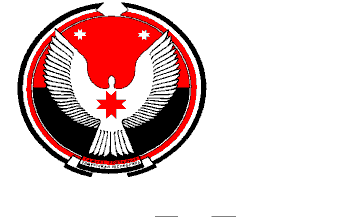 СОВЕТ ДЕПУТАТОВ МУНИЦИПАЛЬНОГО ОБРАЗОВАНИЯ «ЛЮКСКОЕ»«ЛЮК» МУНИЦИПАЛ КЫЛДЫТЭТЫСЬ ДЕПУТАТЪЕСЛЭН  КЕНЕШСЫР Е Ш Е Н И ЕО премировании Главы муниципального образования «Люкское» Принято Советом депутатовмуниципального образования «Люкское»                                                        26.02.2016 г.В соответствии с Решением Совета депутатов муниципального образования «Люкское» от 30.10.2008 № 6-1 года «Об утверждении положения «Об оплате труда выборных должностных лиц в муниципальном образовании «Люкское» осуществляющих свои полномочия на постоянной основе», руководствуясь Уставом муниципального образования «Люкское», Совет депутатов РЕШАЕТ:За добросовестное выполнение своих должностных  обязанностей, в связи с празднованием «Дня защитника Отечества» выплатить единовременную премию Главе муниципального образования «Люкское» в размере одного должностного оклада.  Глава муниципального образования«Люкское»                                                                                        В. Н. НаговицынС. Люк26.02.2016 г. № 31-2